ÚŘAD MĚSTYSE SPÁLOVA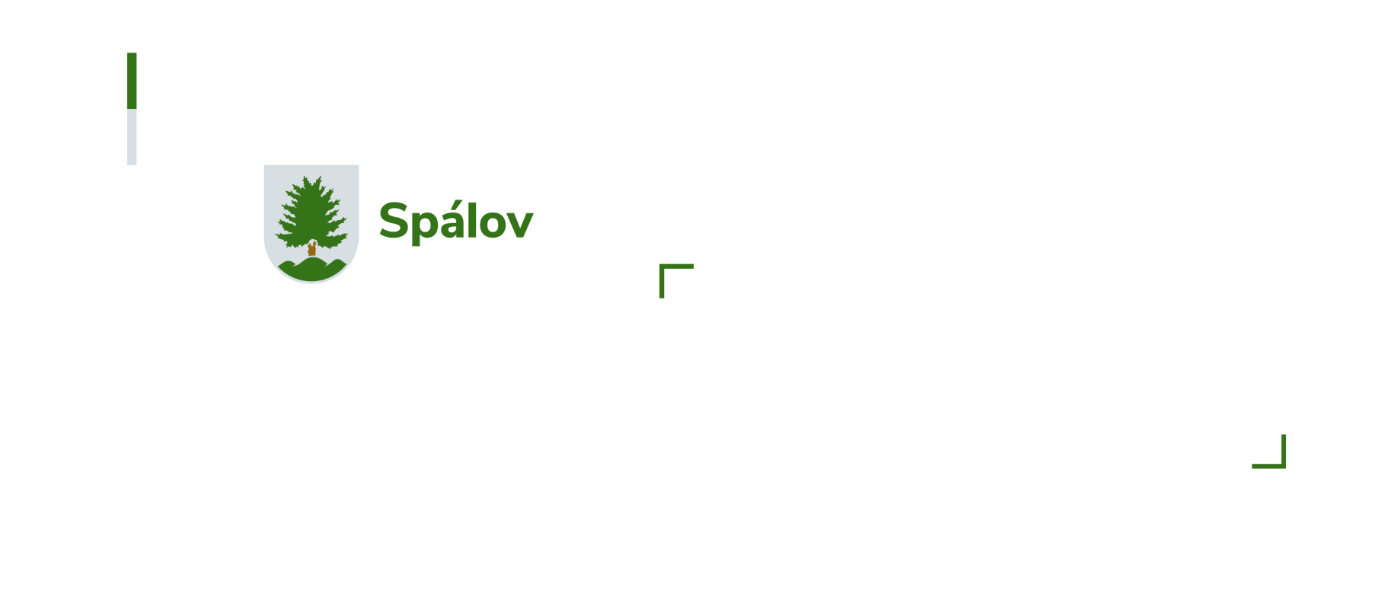 Spálov 62742 37 Spálov__________________________________________________________________________________Stanovení počtu členů okrskové volební komise pro volbydo zastupitelstev obcíkonané ve dnech 23. a 24. září 2022Podle § 15 odst. 1 písm. d) zákona č. 491/2001 Sb., o volbách do zastupitelstev obcí a o změně některých dalších zákonů, ve znění pozdějších předpisů stanovuji 6 členů okrskové volební komise pro volební obvod. č. 1 pro městys Spálov.Ve Spálově dne: 22.7.2022                                                                                          Ludmila Sucháčková                                                                                    starostka městyse